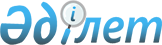 О ставках фиксированного налога
					
			Утративший силу
			
			
		
					Решение Жарминского районного маслихата Восточно-Казахстанской области от 20 апреля 2018 года № 20/185-VI. Зарегистрировано Управлением юстиции Жарминского района Департамента юстиции Восточно-Казахстанской области 2 мая 2018 года № 5-10-137. Утратило силу - решением Жарминского районного маслихата Восточно-Казахстанской области от 24 февраля 2020 года № 43/371-VI
      Сноска. Утратило силу - решением Жарминского районного маслихата Восточно-Казахстанской области от 24.02.2020 № 43/371-VI (вводится в действие по истечении десяти календарных дней после дня его первого официального опубликования).

      Примечание РЦПИ.

      В тексте документа сохранена пунктуация и орфография оригинала.
      В соответствии с пунктом 3 статьи 546 Кодекса Республики Казахстан от 25 декабря 2017 года "О налогах и других обязательных платежах в бюджет" (Налоговый Кодекс), статьей 6 Закона Республики Казахстан от 23 января 2001 года "О местном государственном управлении и самоуправлении в Республике Казахстан", статьей 27 Закон Республики Казахстан от 6 апреля 2016 года "О правовых актах" Жарминский районный маслихат РЕШИЛ:
      1. Установить единые ставки фиксированного налога для налогоплательщиков, осуществляющих деятельность на территории Жарминского района согласно приложению к настоящему решению.
      2. Признать утратившим силу решение Жарминского районного маслихата от 5 июня 2012 года № 3/32-V "Об утверждении ставок фиксированного налога" (зарегистрировано в Реестре государственной регистрации нормативных правовых актов 19 июня 2012 года за № 5-10-134, опубликовано в газете "Қалба тынысы" 22 июня 2012 года).
      3. Настоящее решение вводится в действие по истечении десяти календарных дней после дня его первого официального опубликования.
					© 2012. РГП на ПХВ «Институт законодательства и правовой информации Республики Казахстан» Министерства юстиции Республики Казахстан
				
      Председатель сессии 

А. Сахметжанова

      Секретарь маслихата 

А. Сахметжанова
Приложение к решению
Жарминского районного маслихата
от 20 апреля 2018 года № 20/185-VІ
№

п/п
Наименование объекта налогообложения
Ставки фиксированного налога (в месячных расчетных показателях)
1
Игровой автомат без выигрыша, предназначенный для проведения игры с одним игроком
1
2
Игровой автомат без выигрыша, предназначенный для проведения игры с участием более одного игрока
1
3
Персональный компьютер, используемый для проведения игры
1
4
Игровая дорожка
5
5
Карт
2
6
Бильярдный стол
3
7
Обменный пункт уполномоченной организации
10